A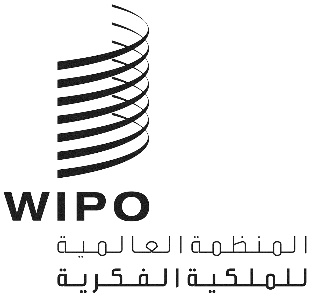 CWS/6/27الأصل: بالإنكليزيةالتاريخ: 3 سبتمبر 2018اللجنة المعنية بمعايير الويبوالدورة السادسةجنيف، من 15 إلى 19 أكتوبر 2018استبيان بشأن استخدام مكاتب الملكية الفكرية لأدوات تعريف المودعينوثيقة من إعداد فرقة العمل المعنية بتوحيد الأسماءأنشأت اللجنة المعنية بمعايير الويبو (لجنة المعايير)، خلال دورتها الخامسة المعقودة في جنيف في الفترة من 29 مايو إلى 2 يونيو 2017، المهمة رقم 55: "القيام بما يلي بنية وضع معيار للويبو يساعد مكاتب الملكية الصناعية على تحسين" الجودة في المنبع" فيما يتعلق بأسماء المودعين:إجراء دراسة استقصائية بشأن استخدام مكاتب الملكية الصناعية لأدوات تعريف المودعين وبشأن المشكلات التي قد ترتبط بذلك؛وإعداد اقتراح بشأن الإجراءات المستقبلية الرامية إلى توحيد أسماء المودعين في وثائق الملكية الصناعية وعرضه على اللجنة المعنية بمعايير الويبو للنظر فيه."(انظر الوثيقتين CWS/5/14 وCWS/5/14 ADD، والفقرات من 82 إلى 85 و116(ه) من الوثيقة CWS/5/22.)ووفقاً لقرار لجنة المعايير في دورتها الخامسة، أعدت فرقة العمل المعنية بتوحيد الأسماء استبياناً لإجراء دراسة استقصائية بشأن استخدام مكاتب الملكية الفكرية لأدوات تعريف المُودعين كي تنظر فيه لجنة المعايير وتوافق عليه في دورتها السادسة. وترد نسخة من الاستبيان المقترح في مرفق هذه الوثيقة.ويتألف الاستبيان من ثلاثة أجزاء هي: الجزء ألف من أجل مكاتب الملكية الفكرية التي تستخدم أدوات تعريف المودعين أو تنوي القيام بذلك؛ والجزء باء من أجل مكاتب الملكية الفكرية التي لا تستخدم أدوات تعريف المودعين ولا تعتزم القيام بذلك؛ أما الجزء جيم فهو لإيجاد المجالات التي يمكن أن تركز فيها مكاتب الملكية الفكرية أكثر على توحيد الأسماء.وتعتزم فرقة العمل إجراء الدراسة الاستقصائية في ديسمبر 2018 وعرض نتائجها خلال الدورة السابعة للجنة المعايير، إذا ما تمت الموافقة على الاستبيان المقترح خلال هذه الدورة. وينبغي أن يُطلب من المكتب الدولي إعداد وإصدار تعميم يدعو فيه مكاتب الملكية الفكرية إلى استكمال الاستبيان.إن لجنة المعايير مدعوة للقيام بما يلي:الإحاطة علماً بمضمون هذه الوثيقة ومرفقها؛والنظر في الاستبيان المقترح بشأن استخدام مكاتب الملكية الفكرية لأدوات تعريف المودعين، على النحو الوارد في مرفق هذه الوثيقة، والبتّ فيه؛والنظر في الإجراءات المقترحة التي يعتزم كل من فرقة العمل المعنية بتوحيد الأسماء والمكتب الدولي اتخاذها، على النحو المُحدَّد في الفقرة 4 أعلاه، والبتّ فيها.[يلي ذلك المرفق]